Suspension of Academic Regulation Form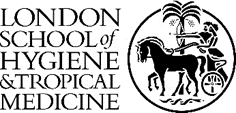 Suspension of Academic Regulation FormSuspension of Academic Regulation FormSuspension of Academic Regulation FormSuspension of Academic Regulation FormSuspension of Academic Regulation FormName of requestorRole of requestorRole of requestorTPD or FRDD approval School level or Programme Regulation Please indicateAcademic Year to be appliedAcademic Year to be appliedRegulation to be suspendedPlease put in appropriate referencing.Please put in appropriate referencing.Please put in appropriate referencing.Please put in appropriate referencing.Please put in appropriate referencing.Reason for the requestCase to support the suspensionImpact on students  Provide details of each student affected (with reference to Student ID no.)  Provide details of each student affected (with reference to Student ID no.)  Provide details of each student affected (with reference to Student ID no.)  Provide details of each student affected (with reference to Student ID no.)  Provide details of each student affected (with reference to Student ID no.)  Approval of Pro-Director of EducationDateDate